2nd Grade Fiction Book ReportName: __________________________________ Date: _____________________Title: _______________________________________________________________Author: __________________________ Illustrator: _________________________Answer the following questions in complete sentences.What are the main characters in the book?_______________________________________________________________What was the story about? (at least 2 sentences)____________________________________________________________________________________________________________________________________________________________________________________________________________________________________________________________What was your favorite part of the story? (1 sentence)______________________________________________________________________________________________________________________________Draw a picture of your favorite part.Book Rating: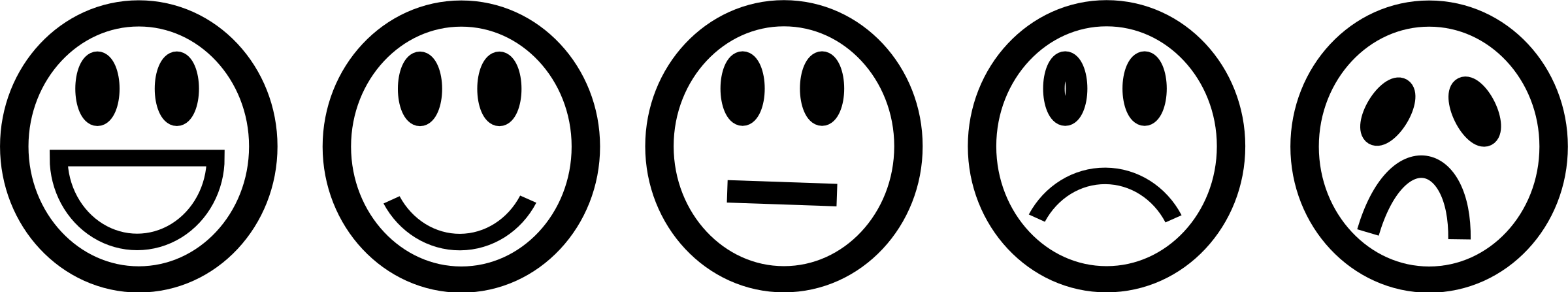   	Awesome		         		            Okay					Bad			